Slovní úlohy – pohyb za sebouProcvičuj příklady na pohyb za sebou.Nebojte se matematiky III: Slovní úlohy - pohyb za sebou _______________________________________________________1. Adam vyjel za školy na kole rychlostí 16 km/h. O 3 h později za ním na motorce vyrazila spolužačka Tereza rychlostí 48 km/h. Za kolik minut Adama dohoní?2. Pavel vyšel z domu v 11:45 rychlostí 5 km/h, za ½ h za ním vyjel na kole po stejné cestě Jirka rychlostí 20 km/h. Za kolik minut Jirka Pavla dohoní a kolik km při tom ujede?3. Z Ostravy vyjel v 6:25 autobus rychlostí 50 km/h a v 6:49 za ním vyjelo ze stejného místa stejným směrem auto rychlostí 70 km/h. V kolik hodin a v jaké vzdálenosti od Ostravy dohoní auto autobus?4. Letadlo vyletělo rychlostí 600 km/h z letiště v Mnichově. Když bylo 100 km od letiště, vyletěla za ním stíhačka stejným směrem rychlostí 1100 km/h. Za jak dlouho mine stíhačka letadlo?5. Z Plzně do Prahy vyjelo současně a stejnou trasou nákladní auto a motorka. Auto jelo rychlostí 60 km/h a motorka 80 km/h. Jaká je vzdálenost mezi městy, když motorka přijela o půl hodiny dříve?Řešení1.Adam: rychlost v = 16 km/h, čas tTereza: rychlost v = 48 km/h, čas t – 3 (o 3 hod méně)Úloha doháněcí (za sebou) – dráhy se rovnají16.t = 48. (t – 3), vyřešíme rovnicit = 4,5 hTo je čas Adama, čas Terezy je o 3 hod menší, tj. 1,5 hod = 90 minOdpověď: Tereza dohoní Adama za 90 minut.2.Pavel: rychlost v = 5 km/h, čas tJirka: rychlost v = 20 km/h, čas t – 0,5 (o ½ hodiny méně)Úloha doháněcí (za sebou) – dráhy se rovnají5.t = 20.(t – 0,5), vyřešíme rovnicit = 2/3 h, tj. 40 min – čas jízdy PavlaVzdálenost – čas dosadíme: 5.2/3 = 10/3 km, tj. 3 a 1/3 kmOdpověď: Jirka Pavla dohoní za 40 minut a ujede 3 a 1/3 km.3.Autobus: rychlost v = 50 km/h, čas tAuto: rychlost v = 70 km/h, čas t – 0,4 (o 24 min méně, tj. o 0,4 h)Úloha doháněcí (za sebou) – dráhy se rovnají50.t = 70.(t – 0,4), vyřešíme rovnicit = 1,4 h – čas jízdy autobusu čas jízdy auta t – 0,4, tj. 1 hVzdálenost – čas dosadíme: 70.1 = 70 km1h po vyjetí auta, tj. v 7 h 49 minOdpověď: Auto dohoní autobus v 7 h 49 min ve vzdálenosti 70 km od Ostravy.4.Letadlo: rychlost v = 600 km/h, čas tStíhačka: rychlost v = 1100 km/h, čas – musíme nejdříve zjistit, o kolik minut/hodin vyletěla později než letadloLetadlo letělo 100 km rychlostí 600 km/h: t = s/v, tj. t = 1/6 h (10 min)Stíhačka má tedy čas: t – 1/6 (o 1/6 hod méně)Úloha doháněcí (za sebou) – dráhy se rovnají600.t = 1100.(t – 1/6), vyřešíme rovnicit = 22/60 hod, tj. 22 min – to je čas letu letadlačas letu stíhačky: 22 – 10 min, tj. 12 minOdpověď: Stíhačka mine letadlo za 12 minut od vzletu.5.Auto: rychlost v = 60 km/h, čas tMoto: rychlost v = 80 km/h, čas t – ½ (o ½ hod méně)Úloha doháněcí (za sebou) – dráhy se rovnají60.t = 80.(t – 1/2), vyřešíme rovnicit = 2 hUjetá vzdálenost stejná, auto: 60.2 = 120 kmOdpověď: Vzdálenost mezi městy je 120 km.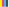 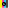 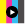 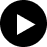 